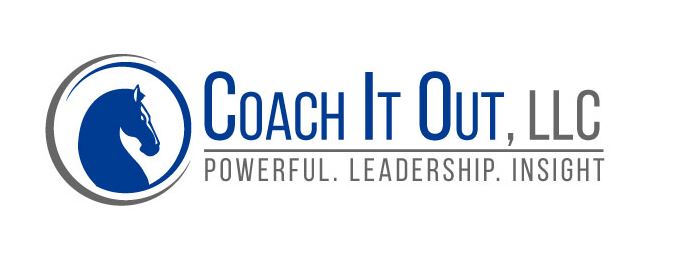 The LEADERSHIP EXCHANGEEntrepreneur QuestionnaireTHE LEADERSHIP EXCHANGE Entrepreneur QuestionnaireThis questionnaire seeks to capture how you view leadership and leadership qualities in yourself and others. The way the information appears below is how it will appear when posted. Please feel free to provide examples and be as thorough as possible but try to limit each answer to 4-5 sentences in each answer. You don’t have to include names in examples, in order to protect the innocent.Name:Name of Company:Title:Industry:QuestionsWhat are you up to these days, professionally? What does leadership mean to you?Where did you learn your best leadership lessons?Can you provide an example of someone you consider a great leader in the public eye and why?What do you look for in a leader?What do you know now about leadership that you wish you knew when you were younger?What would you say it is that drives you or motivates you?How do you, yourself, continue the growth and development of your leadership qualities?What drove you and inspired you to start your own business?What should people who might want to enter your field know?What advice would you have for those starting a new business? 